PROGRAM WARSZTATÓWdotyczących realizacji systemu ECVET w projektach mobilności w sektorze Kształcenie i szkolenia zawodowe 12 stycznia 2016Regionalny Ośrodek Doskonalenia Nauczyciel "WOM" w Katowicach, 
ul. kard.Wyszyńskiego 7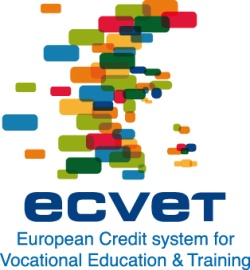 09.30 – 10.00Rejestracja uczestników10.00 – 10.30Podstawowe założenia ECVET10.30 – 11.00 Realizacja mobilności - prezentacja dobrej praktyki11.00 – 12.00Organizowanie programu mobilności z ECVET – sesja warsztatowa - część I12.00 – 12.20Przerwa12.20 – 12.30Wprowadzenie do części II12.30 – 13.30Organizowanie programu mobilności z ECVET – sesja warsztatowa – część II13.30 – 14.00Przerwa obiadowa14.00 – 14.30Prezentacja Europass-Mobilność 14.30 – 15.00Prezentacja efektów pracy w sesjach warsztatowych 15.00Zakończenie warsztatów